Date (Année-mois-jour) 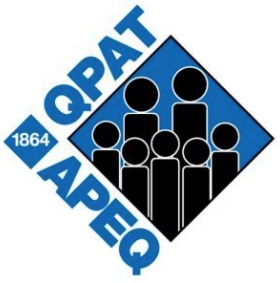 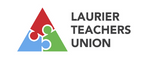 Destinataire Service des ressources humaines 235 Mnt Lesage, Rosemère, QC J7A 4Y6Avis de congé lié à la naissance (père ou autre parent – traitement de cinq jours)Madame ou Monsieur, Par la présente, conformément à la clause 5-13.30, je vous avise de mon absence aux fins d’un congé à l’occasion de la naissance à la date suivante: __________________. Ci-joint un certificat médical qui atteste que ma conjointe doit accoucher (ou a accouché) le ______________.Je vous prie d’agréer, Madame ou Monsieur, mes salutations distinguées. Votre signature Nom Adresse c. c. :  Syndicat des enseignantes et enseignant Laurier